Kevin McCullough – EPK(408) 393-2033mckevin27@gmail.comwww.mckev.comBio:Kevin is an in-demand & award-winning pianist, arranger, and educator, playing jazz, Afro-Cuban jazz, and salsa, (as well as rock, soul, funk, top 40, and more).  Besides various restaurants, parties, and clubs, Kevin has played at various music festivals, including the San Jose Jazz Festival, Monterey Jazz Festival, Bay Area Latin Jazz Festival, West End Festival, Redwood City Salsa Festival, and more.  He has shared the stage with various Grammy winners and nominees.  As an educator, he has taught at various jazz camps, including the NMCUSD Jazz Camp (along with members of Beyonce’s original band) and given master classes at CSUMB on Afro-Cuban Jazz and arranging (along with his group, the Latin Jazz Collective with John Nava).  Kevin is a tenured music teacher for the Oak Grove School District, and is the NorCal Product Specialist for Casio.  Kevin can be found playing solo piano, in duos, trios, quartets, and other various size groups all over the Bay Area.  He holds a BA in Jazz Piano Performance, a BM in Music Education, and a CA Teaching Credential.  Some of the companies Kevin has had the pleasure to entertain: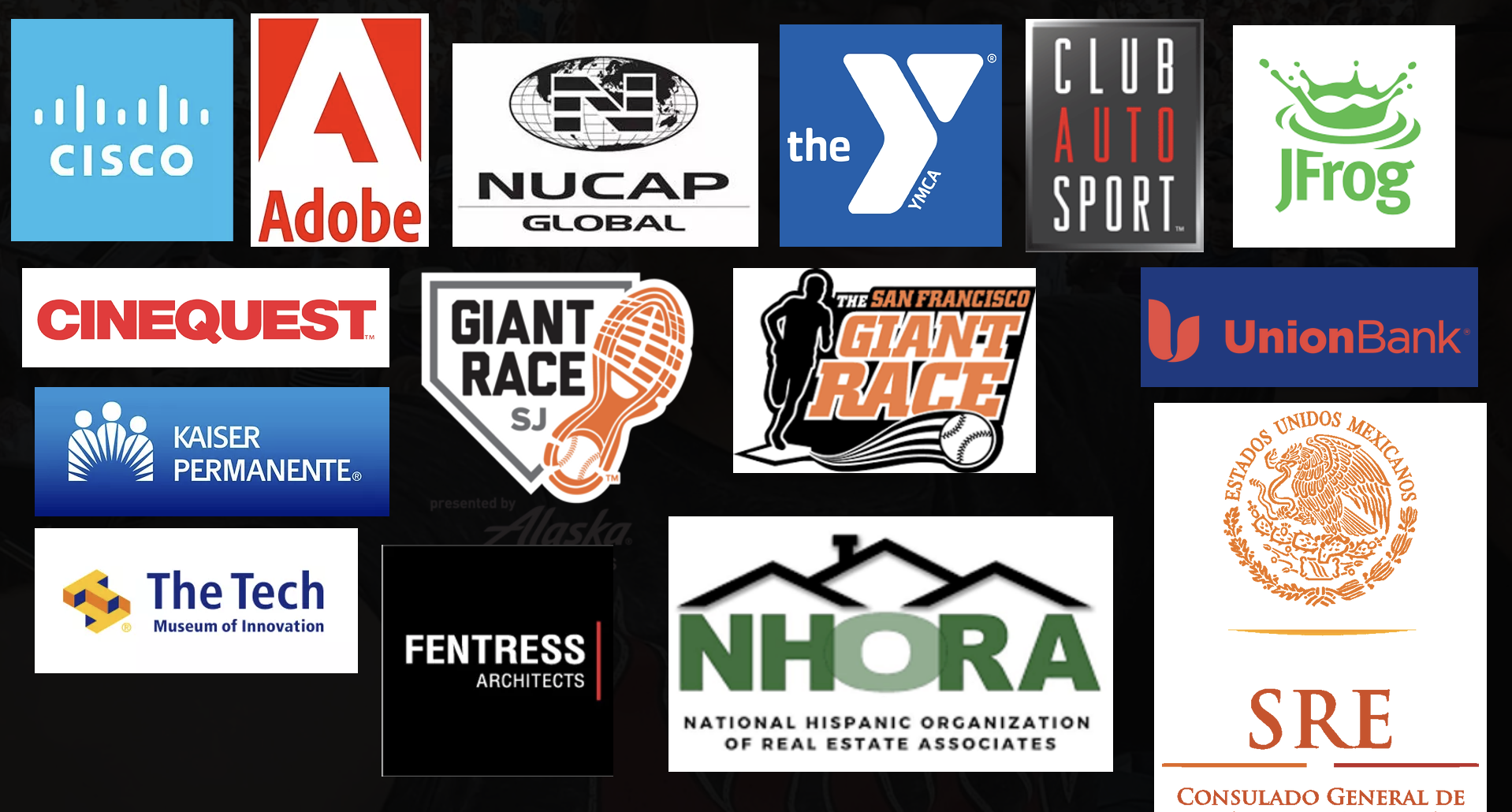 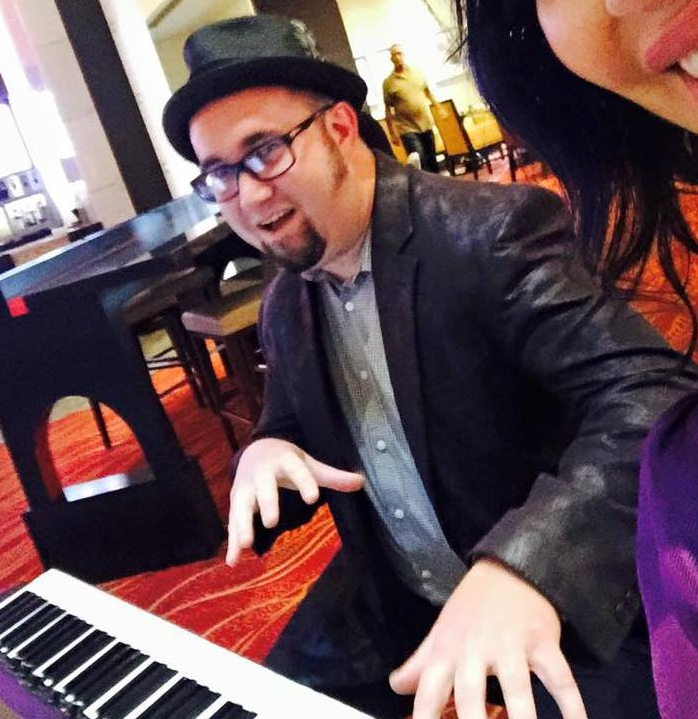 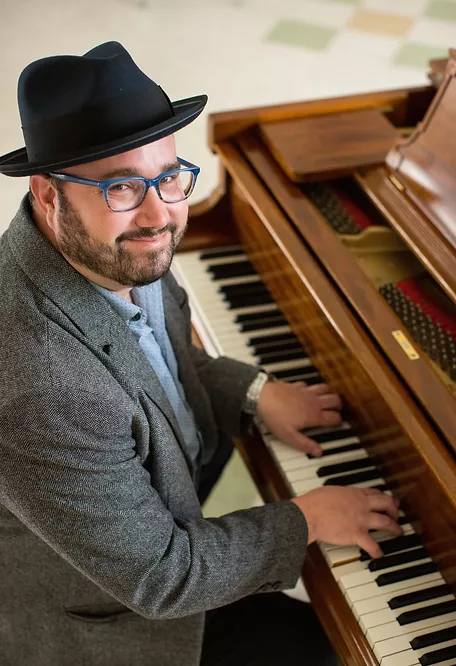 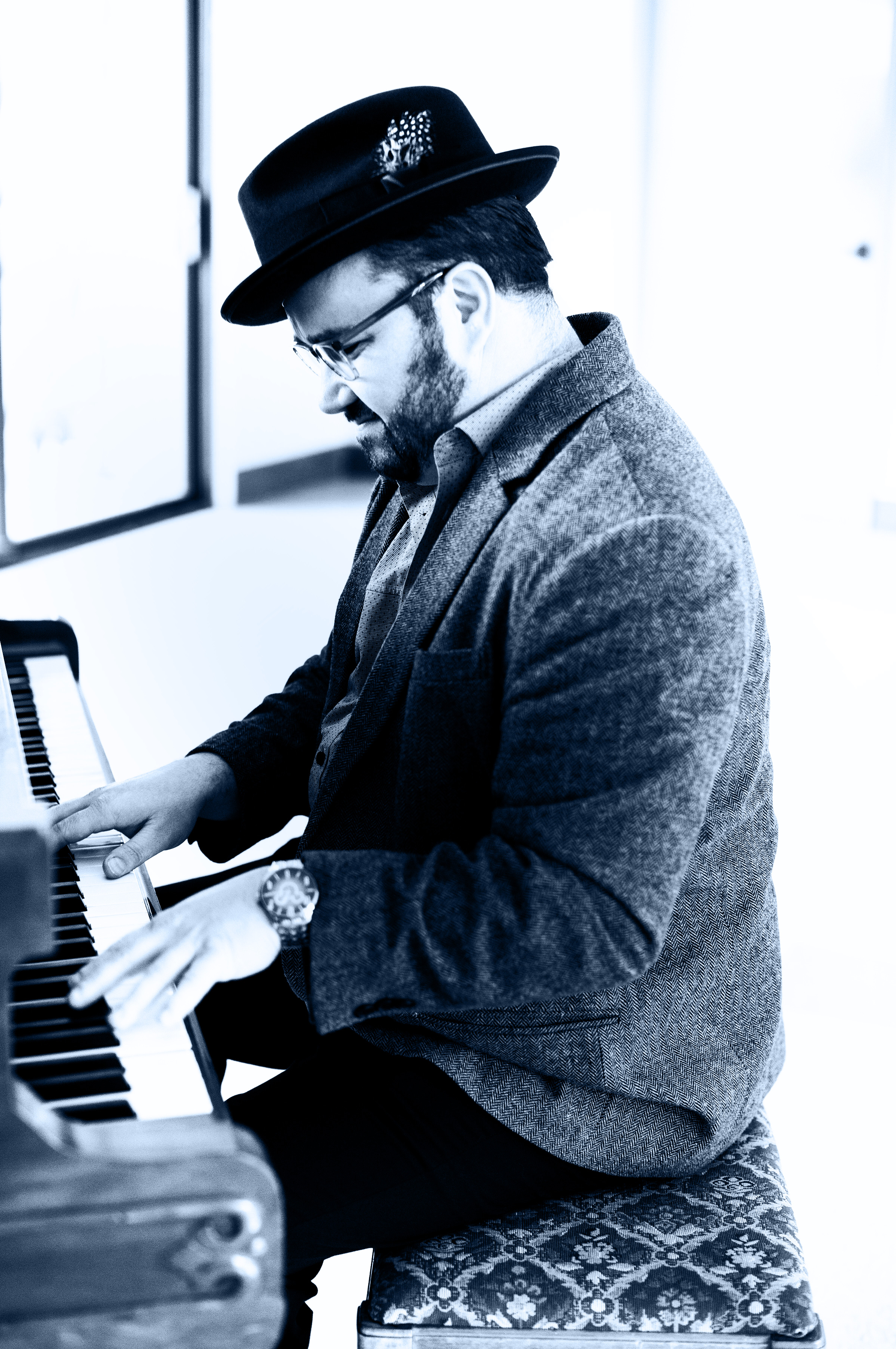 